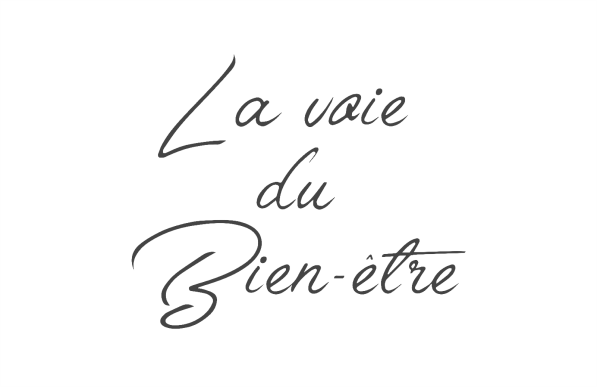 PLANNING DES COURS DE SOPHROLOGIE 2020-2021Le Mercredi :11H00-12H00 OXYZEN 2, Place Vincent Auriol 31860 LABARTHE SUR LEZEEn individuel : Les séances auront : 51 ter rue bourrassol 31 300 TOULOUSE sur rendez-vous Tous les cours débuteront à compter du 24 Septembre 2020 hors vacances scolaires. Et se termineront fin Juin 2021.Pour tous renseignements, veuillez me contacter : Marlène Dubecq par mail : marlene.dubecq@orange.fr ou/et  tél : 06 25 47 08 58